Evaluated Developmental Delays and ICD-10 Coding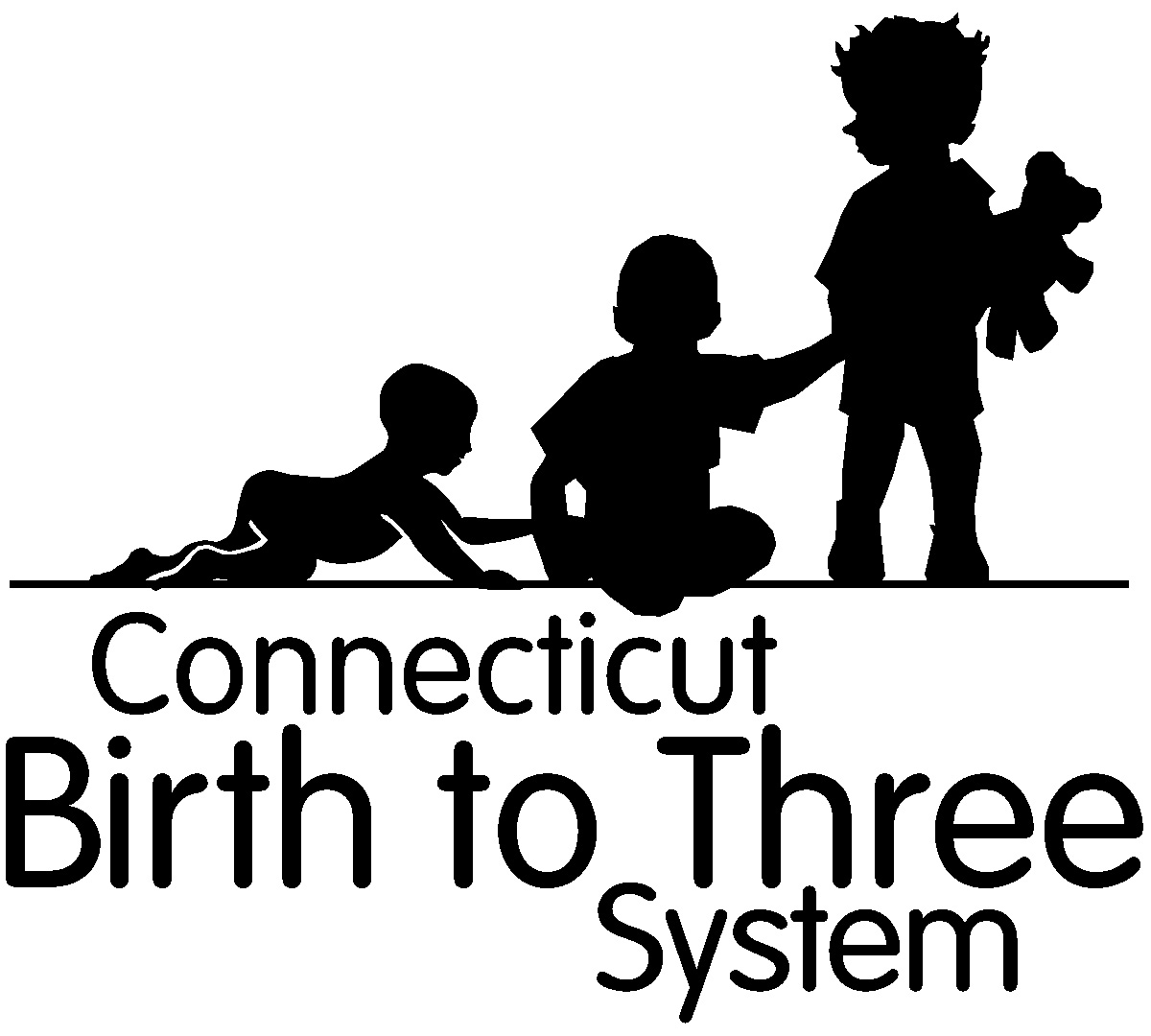 October 1, 2015Record one primary reason for Eligibility.  Other codes may be recorded on the IFSPR63.3feeding difficultiesF81.9Intellectual delayF94.8Other childhood disorder of social functioningF88global developmental delayF82Specific developmental disorder of motor functionF80.9developmental disorders of speech and language, unspecifiedF80.1Expressive language disorder